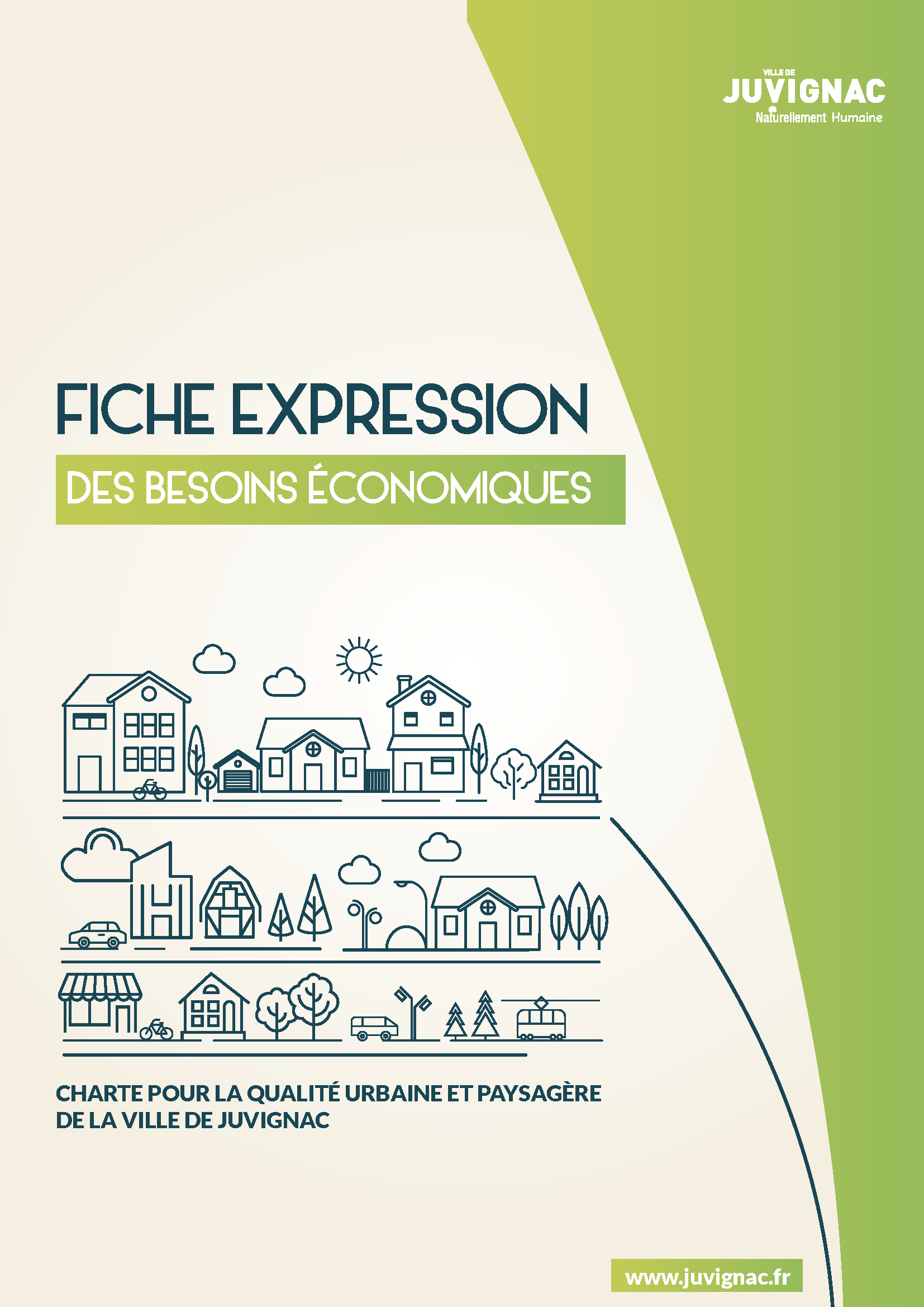 L’objectif de cette fiche d’expression des besoins est de permettre 
à la Ville de Juvignac de comprendre rapidement vos besoins 
pour vous faire une proposition adaptée. 
Il s’agit d’un travail évidemment indispensable.VOS COORDONNÉESVOTRE PROJET /DESCRIPTION DE L’ACTIVITÉ QUELQUES CHIFFRES VOS BESOINS FONCIERS ET/OU IMMOBILIERSMODE D’OCCUPATION CONTRAINTES TECHNIQUESTEMPORALITÉ DE VOTRE PROJETVOS DÉMARCHES 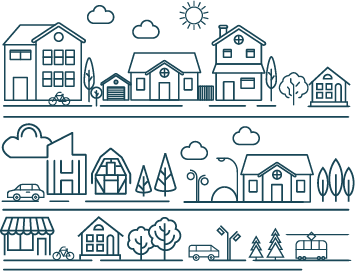 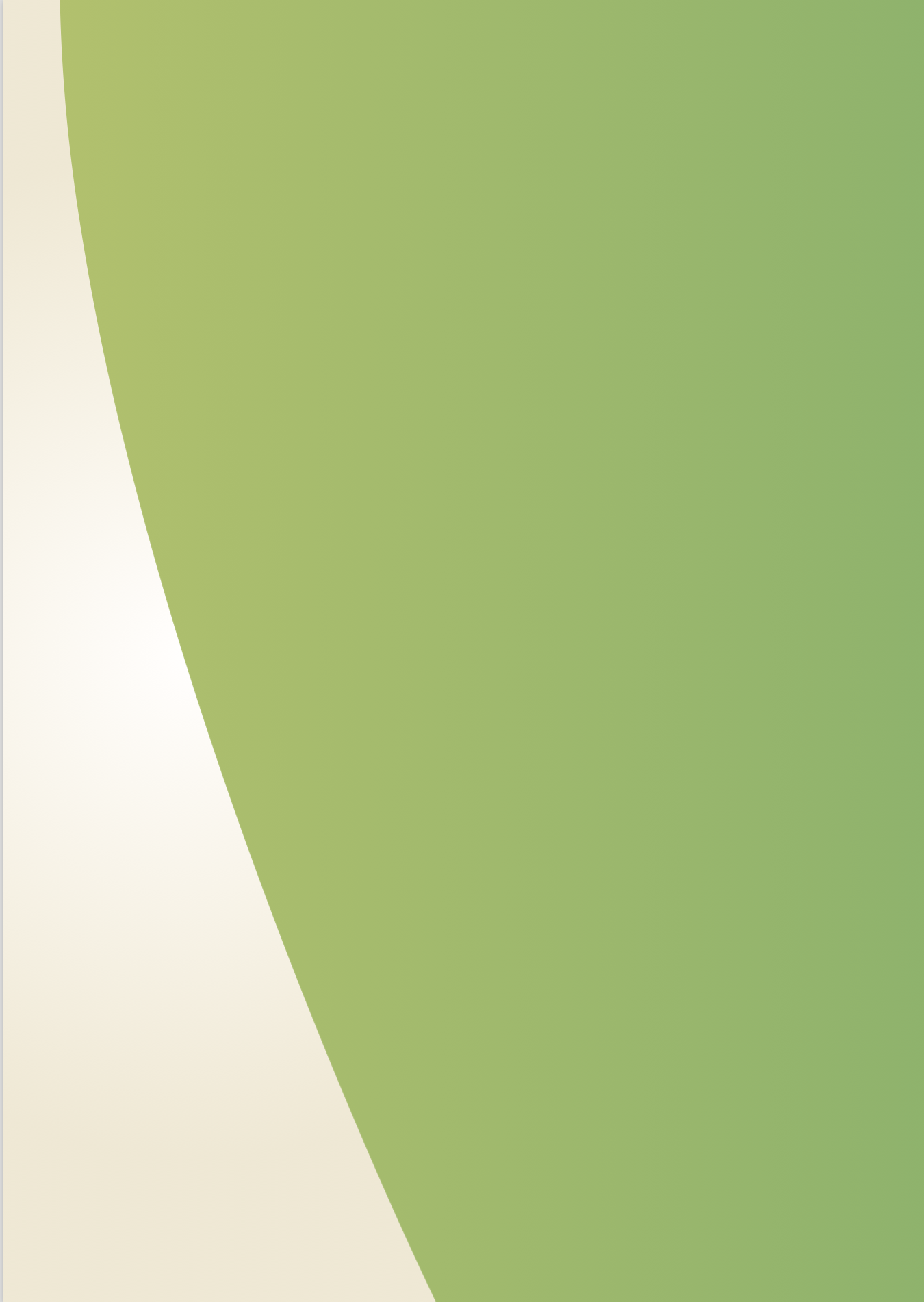 CivilitéNomPrénomEntreprise/ProjetTéléphoneAdresse mailAdresse postaleSIRETSIRET en cours de demandeSecteur d’activité Modèle économique Descriptif du projetCréation /délocalisation/Nombre actuel de salariésExistence du plan de déplacement de l’entreprise (PDE) Nombre de salariés à 1 an et 3 ans en cas de création Amplitude d’activité semaine, annuelle Nombre de salariés Chiffres d’affaires des trois dernières annéesEn cas de création, chiffre d’affaires estimé en première année et N+3NNN+3N+3Surfaces des locaux bâtiment terrain stationnement traitement des ordures ménagères ou déchets issus de votre d’activitéSurface des autres besoins de stationnement (salariés, visiteurs)Livraison (nature et fréquence)Achat Montant annuel mini HTMontant annuel maxi HTAchat LocationMontant annuel mini HTMontant annuel maxi HTLocationAutre information que vous jugez utile de porter à notre connaissance Votre activité génère-t-elle des pré requis techniques spécifiques (poussière, puissance électrique, forage, évacuation d’eaux usées, déchets spécifiques…)Délai de réalisation Avez-vous déjà pris des contacts avec ?Avez-vous déjà pris des contacts avec ?Avez-vous déjà pris des contacts avec ?La CCIOUINomFonctionDate de contactNONLa CMAOUINomFonctionDate de contactNONMontpellier Méditerranée METROPOLEOUINomFonctionDate de contactNONUne banqueOUINomFonctionDate de contactNONUne Agence immobilièreOUINomFonctionDate de contactNON